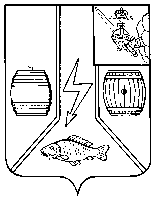 АДМИНИСТРАЦИЯ КАДУЙСКОГО МУНИЦИПАЛЬНОГО ОКРУГАВОЛОГОДСКОЙ ОБЛАСТИПОСТАНОВЛЕНИЕ_09.03.2023_________                                                       № _170______р.п.КадуйО предоставлении мер социальной поддержки по обеспечению льготным  питанием отдельных категорий обучающихся в муниципальных общеобразовательных организациях Кадуйского муниципального округа	  На основании закона Вологодской области от 17 июля 2013 года № 3140-ОЗ «О мерах социальной поддержки отдельных категорий граждан в целях реализации права на образование», постановления Правительства Вологодской области от 11 ноября 2013 года № 1149 «Об утверждении Порядка предоставления мер социальной поддержки по обеспечению питанием отдельных категорий, обучающихся в государственных и муниципальных общеобразовательных организациях» постановляю:          1. Утвердить Положение о предоставлении мер социальной поддержки по обеспечению льготным питанием отдельных категорий обучающихся в муниципальных общеобразовательных организациях Кадуйского муниципального округа согласно приложению.          2. Признать утратившими силу следующие постановления Администрации Кадуйского муниципального района:от 30 августа 2019 года № 328 «Об утверждении положения о предоставлении мер социальной поддержки по обеспечению питанием  отдельных категорий  обучающихся в муниципальных общеобразовательных организациях Кадуйского муниципального района»;от 01 октября 2020 года № 340 «О внесении изменений в постановление Администрации Кадуйского муниципального района Вологодской области от 30 августа 2019 года № 328»;от 19 мая 2022 года №182 «О внесении изменений в постановление Администрации Кадуйского муниципального района Вологодской области от 30 августа 2019 года № 328 «Об утверждении положения о предоставлении мер социальной поддержки по обеспечению питанием  отдельных категорий  обучающихся в муниципальных общеобразовательных организациях Кадуйского муниципального района»;от 11 ноября 2022 года № 400 «О внесении изменений в постановление Администрации Кадуйского муниципального района Вологодской области от 30 августа 2019 года № 328 «Об утверждении положения о предоставлении мер социальной поддержки по обеспечению питанием  отдельных категорий  обучающихся в муниципальных общеобразовательных организациях Кадуйского муниципального района».3. Настоящее постановление вступает в силу со дня его официального опубликования в Кадуйской районной газете «Наше время» и распространяется на правоотношения, возникшие  с 1 января 2023 года.4. Настоящее постановление подлежит  размещению на сайте Кадуйского муниципального округа в информационно-телекоммуникационной сети «Интернет».Глава Кадуйского муниципальногоокруга Вологодской области                                                           С.А.Грачева                                                Приложение к постановлениюАдминистрации Кадуйского муниципального округаВологодской областиот _09.03.2023____ № _170___Положение о предоставлении мер социальной поддержки  по обеспечению льготным питанием отдельных категорий, обучающихся в муниципальных общеобразовательных организациях Кадуйского муниципального округа(далее – Положение)1.Настоящее Положение разработано в соответствии с законом Вологодской области от 17 июля 2013 года № 3140-ОЗ «О мерах социальной поддержки отдельных категорий граждан в целях реализации права на образование», постановления Правительства Вологодской области от 11 ноября 2013 года № 1149 «Об утверждении Порядка предоставления мер социальной поддержки по обеспечению питанием отдельных категорий, обучающихся в государственных и муниципальных общеобразовательных организациях» (с изменениями).Настоящее Положение устанавливает размеры и порядок предоставления мер социальной поддержки по обеспечению питанием отдельных категорий обучающихся в  муниципальных общеобразовательных организациях, предусмотренных законом Вологодской области от 17 июля 2013 года № 3140-ОЗ «О мерах социальной поддержки отдельных категорий граждан в целях реализации права на образование» (с изменениями).Льготное питание за счет средств областного бюджета предоставляется обучающимся в муниципальных общеобразовательных организациях по очной форме обучения:из числа детей из малоимущих семей, многодетных семей, детей, состоящих на учете в противотуберкулезном диспансере; из числа обучающихся с 5 по 11 классы, вынужденно покинувших территории Украины, Донецкой Народной Республики, Луганской Народной Республики после 18 февраля 2022 года;обучающимся  с 5 по 11 классы из числа детей граждан,  призванных на военную  службу по мобилизации в Вооруженные Силы Российской Федерации и  принимающих участие в специальной военной  операции; проходящих военную службу по контракту и принимающих участие в специальной военной операции; заключивших контракт о добровольном содействии в выполнении задач, возложенных на Вооруженные Силы Российской Федерации, и принимающие участие  в специальной военной операции после подписания  Президентом РФ В.В.Путиным  Указа от 21 сентября 2022 года № 647 «Об объявлении частичной мобилизации в Российской Федерации» за счет средств бюджета округа.  Льгота устанавливается на период службы мобилизованного гражданина и гражданина, проходящего службу по контракту, в условиях специальной военной операции.Размер стоимости льготного питания за счет средств областного бюджета на одного обучающегося определяется законодательством Вологодской области, не может составлять менее 77 рублей в учебный день на одного обучающегося.1.1. Предоставление льготного питания детям, обучающимся  в муниципальных общеобразовательных организациях, осуществляется на основании распоряжений начальника управления образования Администрации Кадуйского муниципального округа (далее - уполномоченный орган).Финансовое обеспечение расходов на предоставление льготного питания детям, обучающимся в муниципальных общеобразовательных организациях, осуществляется из средств областного бюджета и бюджета округа в пределах субсидии на выполнение муниципального задания соответствующей  муниципальной общеобразовательной организации.1.2. Для предоставления льготного питания в текущем учебном году законным представителем обучающегося или обучающимся, достигшим возраста 14 лет (далее - заявитель), подается заявление о предоставлении льготного питания, оформленное по образцу согласно приложению 1 к настоящему Положению (далее - заявление), в образовательную организацию.Сбор заявлений и документов, предусмотренных подпунктами 1.3 и 1.5 настоящего Положения, их регистрация осуществляются образовательной организацией. 1.3. Заявитель одновременно с заявлением представляет следующие документы:а) копию удостоверения многодетной семьи – в случае, если обучающийся из многодетной семьи;б) копию справки из медицинского учреждения – в случае, если обучающийся состоит на учете в противотуберкулезном диспансере;в) документы о доходах семьи за шесть месяцев, предшествующих месяцу подачи заявления о предоставлении льготного питания, необходимые для определения величины среднедушевого дохода, дающего право на получение льготного питания, указанные в подпунктах «а»-«г», «е», «и»-«к» пункта 19 Порядка учета и исчисления величины среднедушевого дохода, дающего право на получение ежемесячного пособия на ребенка, утвержденного постановлением Правительства области от 29 ноября 2004 года № 1086  (в случае, если обучающийся из малоимущей семьи).г) документ, подтверждающий вынужденное переселение с территории  Украины, Донецкой  Народной Республики, Луганской Народной Республики после 18 февраля 2022 года (в случае если обучающийся  из  семьи вынужденных переселенцев с территории  Украины, Донецкой  Народной Республики, Луганской Народной Республики после 18 февраля 2022года).д) документ, подтверждающий призыв на военную  службу по мобилизации в Вооруженные Силы Российской Федерации и  принимающих участие в специальной военной  операции; проходящих военную службу по контракту и принимающих участие в специальной военной операции; заключивших контракт о добровольном содействии в выполнении задач, возложенных на Вооруженные Силы Российской Федерации, и принимающие участие  в специальной военной операции после подписания  Президентом РФ В.В.Путиным  Указа  от 21 сентября 2022 года № 647 «Об объявлении частичной мобилизации в Российской Федерации» (в случае ели  обучающийся из семьи мобилизованных граждан и граждан, проходящих службы по контракту в условиях специальной военной операции).1.4. В случае если у заявителя или у членов его семьи (полностью дееспособных и ограниченных в дееспособности), учитываемых в составе семьи при исчислении величины среднедушевого дохода семьи, отсутствовали доходы в течение шести месяцев, предшествующих месяцу обращения заявителя о предоставлении льготного питания, на каждого из них представляется копия трудовой книжки или военного билета, или другого документа, содержащего сведения о последнем месте работы (службы, учебы).1.5.Заявитель одновременно с заявлением вправе представить следующие документы:а) копию удостоверения многодетной семьи – в случае, если обучающийся из многодетной семьи;б) документы о доходах семьи за 6 месяцев, предшествующих месяцу подачи заявления о предоставлении льготного питания, предусмотренные в подпунктах «д»,» «ж», «з» пункта 19 Порядка учета и исчисления величины среднедушевого дохода, дающего право на получение ежемесячного пособия на ребенка, утвержденного постановлением Правительства области от 29 ноября 2004 года № 1086 (в случае, если обучающийся из малоимущей семьи);в) документ, подтверждающий вынужденное переселение с территории Украины, Донецкой Народной Республики, Луганской Народной Республики после 18 февраля 2022 года (в случае, если обучающийся из семьи вынужденных переселенцев с территории Украины, Донецкой Народной Республики, Луганской Народной Республики после 18 февраля 2022 года). г) документ, подтверждающий призыв на военную  службу по мобилизации в Вооруженные Силы Российской Федерации и  принимающих участие в специальной военной  операции; проходящих военную службу по контракту и принимающих участие в специальной военной операции; заключивших контракт о добровольном содействии в выполнении задач, возложенных на Вооруженные Силы Российской Федерации, и принимающие участие  в специальной военной операции после подписания  Президентом РФ В.В.Путиным  Указа  от 21 сентября 2022 года № 647 «Об объявлении частичной мобилизации в Российской Федерации» ( в случае ели  обучающийся из семьи мобилизованных граждан и граждан, проходящих службы по контракту в условиях специальной военной операции).1.6. Состав семьи и учет доходов определяется в соответствии с Порядком учета и исчисления величины среднедушевого дохода, дающего право на получение ежемесячного пособия на ребенка, утвержденного постановлением Правительства области от 29 ноября 2004 года № 1086.1.7. На основании документов, подтверждающих доход семьи (отсутствие дохода), документов многодетной семьи, которые хранятся в образовательной организации, образовательная организация формирует   списки обучающихся (Приложение 2) на льготное питание и представляет в уполномоченный орган ежегодно по завершении учебного года в срок до 30 августа текущего года и в течение учебного года по мере необходимости.На основании документов, предусмотренных  подпунктами «г» и «д» подпунктов 1.3 и 1.5, предоставляются списки обучающихся (Приложение3) на льготное питание  в уполномоченный орган в течение учебного  года по мере необходимости.1.8. Решение о предоставлении льготного питания обучающемуся (или об отказе) принимает уполномоченный орган в срок не позднее 5 рабочих дней со дня обращения заявителя.Основанием для принятия решения об отказе в предоставлении льготного питания является выявление противоречий в сведениях, содержащихся в представленных документах, или отсутствие у обучающегося права на получение льготного питания на день обращения за предоставлением льготного питания.1.9. Днем обращения за предоставлением льготного питания считается день представления заявителем заявления и всех необходимых документов, предусмотренных подпунктами 1.3 и 1.5 настоящего Положения.1.10. Уполномоченный орган о принятом решении о предоставлении льготного питания обучающемуся уведомляет образовательную организацию в день его принятия любым доступным способом, а также образовательная организация в течение 2-х рабочих дней со дня принятия указанного решения уведомляет заявителя.В случае отказа в предоставлении льготного питания уполномоченный орган в тот же срок письменно уведомляет об этом образовательную организацию, образовательная организация уведомляет любым доступным способом  заявителя с указанием основания отказа и порядка его обжалования.1.11. Копии документов представляются заявителем с предъявлением подлинников либо заверенными в нотариальном порядке. При представлении заявителем копий документов с подлинниками образовательная организация, осуществляющая прием документов, делает на копиях отметку об их соответствии подлинникам и возвращает подлинники заявителю.1.12. Заявление регистрируется образовательной организацией, осуществляющей прием документов, в день представления заявителем заявления и всех необходимых документов, обязанность по предоставлению которых возложена на заявителя  (при направлении по почте – в день их поступления в образовательную организацию).В случае если к заявлению (в том числе поступившему по почте) не приложены или приложены не все документы, обязанность по предоставлению которых возложена на заявителя, образовательная организация  возвращает  заявление и представленные документы в день  их представления  (при поступлении заявления по почте – в 5-дневный срок со дня поступления заявления) и сообщает о недостающих документах способом, позволяющим подтвердить факт и дату возврата.1.13. Льготное питание предоставляется в течение учебного года в дни посещения обучающимся образовательной организации, но не ранее дня, следующего за днем принятия решения о предоставлении льготного питания уполномоченным органом.1.14. Предоставление льготного питания прекращается в следующих случаях:а) утрата обучающимся права на получение льготного питания, в том числе в случае не подтверждения статуса малоимущей семьи в соответствии с пунктом 1.8 настоящего Положения;б) отчисление обучающегося из образовательной организации.1.15. Заявитель обязан в течение 3 рабочих дней со дня наступления случая, предусмотренного подпунктом «а» подпункта 1.14 настоящего Положения, сообщить о его наступлении в письменном виде в образовательную организацию.1.16. Образовательная организация обязана сообщить в письменном виде в уполномоченный орган о наступлении случая, предусмотренного подпунктом «а» подпункта 1.14 настоящего Положения, в течение 1 рабочего дня со дня получения от заявителя информации, предусмотренной подпунктом 1.14 настоящего Положения а также о наступлении случая, предусмотренного подпунктом «б» подпункта 1.14 настоящего Положения, в течение 1 рабочего дня со дня его наступления.1.17. Решение о прекращении предоставления льготного питания принимается уполномоченным органом не позднее 3 рабочих дней со дня получения информации от образовательной организации, предусмотренной подпунктом 1.14 настоящего Положения.1.18. Уполномоченный орган принимает решение о прекращении предоставления льготного питания со дня, следующего за днем наступления случаев, указанных в подпункте 1.14 настоящего Положения.1.19. Уполномоченный орган о принятом решении о прекращении предоставления льготного питания обучающемуся уведомляет образовательную организацию в день его принятия любым доступным способом, а также в течение 2-х рабочих дней со дня принятия указанного решения письменно уведомляет заявителя и образовательную организацию.1.20. В случае необоснованного получения льготного питания вследствие злоупотребления заявителя (представление документов с заведомо ложными сведениями, сокрытие данных, влияющих на право предоставления льготного питания) денежные средства, израсходованные на льготное питание обучающегося, подлежат добровольному возврату либо взыскиваются в судебном порядке.1.21. Предоставление субвенций органу местного самоуправления на осуществление переданных им отдельных государственных полномочий осуществляется в соответствии с Порядком предоставления и расходования субвенций на осуществление отдельных государственных полномочий в сфере образования, утвержденным Правительством Вологодской области. Приложение 1к Положению о предоставления мерсоциальной поддержки по обеспечению льготным  питанием отдельных категорий, обучающихся в муниципальных общеобразовательных организациях Кадуйского муниципального округаОбразец                                 Руководителю _____________________________                                              (наименование образовательной организации)                                 __________________________________________ЗАЯВЛЕНИЕ                                 о предоставлении льготного питания    Я, _____________________________________________________________,(фамилия, имя, отчество заявителя)проживающий(ая) по адресу_________________________________________,паспорт:прошу   предоставить   льготное   питание   мне, моему(ей) сыну (дочери),подопечному (подопечной) (ненужное зачеркнуть) __________________________________________________________________,(указывается фамилия, имя, отчество обучающегося)ученику(це): __________________________________________________________________,(указывается наименование образовательной организации)относящемуся к следующей категории обучающихся <*>:   <*> Нужное отметить знаком «v».    Обязуюсь    в    течение    трех   рабочих  дней  со  дня  наступления случая,влекущего  прекращение  предоставления  льготного  питания (утраты права на предоставление   льготного   питания),   письменно   сообщить  руководителю образовательной организации о таких обстоятельствах.	 Для  направления межведомственных запросов о предоставлении сведений, необходимых для предоставления бесплатного питания, сообщаю следующие данные:«_____» ______________ 20____ г.           __________________________                                                                                                                                (подпись заявителя)Отметка о принятии заявления:Дата принятия заявления и приложенных к нему документов«_____» _______________ 20____ г.  Должность специалиста, принявшего документы, ______________________________Фамилия, имя, отчество ____________________________________________________Подпись __________________________Приложение 2к  Положению о предоставлении мерсоциальной поддержки по обеспечениюпитанием отдельных категорийобучающихся в муниципальныхобщеобразовательных организацияхКадуйского муниципального округаСПИСОКобучающихся из малоимущих семейдля обеспечения льготным питанием__________________________________________(наименование образовательной организации)Директор образовательной организации  ____________________ ______________________________                                              (подпись)                                    (расшифровка подписи)М.П.«_____»__________ 20____ г.  СПИСОКобучающихся из многодетных семейдля обеспечения льготным питанием__________________________________________(наименование образовательной организации)Директор образовательной организации  ____________________ ______________________________                                              (подпись)                                    (расшифровка подписи)М.П.«_____»__________ 20____ г.  Приложение 3к Положению о предоставлении мерсоциальной поддержки по обеспечениюпитанием отдельных категорийобучающихся в муниципальныхобщеобразовательных организацияхКадуйского муниципального округаСПИСОКобучающихся из семей__________________________________________(указать льготную категорию)для обеспечения льготным питанием__________________________________________(наименование образовательной организации)Директор образовательной организации  ____________________ ______________________________                                              (подпись)                                    (расшифровка подписи)М.П.«_____»__________ 20____ г.  Серия    Дата выдачи  Номер    Дата рожденияКем выданобучающийся из многодетной семьи             обучающийся, состоящий на учете в              противотуберкулезном диспансере                ребёнок из числа  обучающихся с 5 по 11 классы, вынужденно покинувших территории  Украины, Донецкой  Народной Республики, Луганской Народной Республики после 18 февраля 2022 годаобучающийся  с 5 по 11 классы из числа детей граждан,  призванных на военную  службу по мобилизации в Вооруженные Силы Российской Федерации и  принимающих участие в специальной военной  операции; проходящих военную службу по контракту и принимающих участие в специальной военной операции; заключивших контракт о добровольном содействии в выполнении задач, возложенных на Вооруженные Силы Российской Федерации, и принимающие участие  в специальной военной операции после подписания  Президентом РФ В.В. Путиным Указа от 21 сентября 2022 года № 647 «Об объявлении частичной мобилизации в Российской Федерации» за счет средств бюджета округа.  Льгота устанавливается на период службы мобилизованного гражданина и гражданина, проходящего службу по контракту, в условиях специальной военной операцииобучающийся из семьи, где один из родителей    (усыновителей, опекунов, попечителей, приемных родителей)   является получателем ежемесячного пособия      обучающийся из семьи, где один из родителей    (усыновителей, опекунов, попечителей, приемных родителей) не является получателем ежемесячного пособия, при представлении документов о доходах семьи       Перечень данныхДанныеЕсли не представлена копия удостоверения многодетной семьиЕсли не представлена копия удостоверения многодетной семьиФ.И.О. родителя(усыновителя, приемного родителя)Если не представлена копия налоговой декларации(копии налоговых деклараций) с отметкой налогового органа о принятии декларации- для индивидуальных предпринимателей, применяющих как общий налоговый режим, так и специальные налоговые режимы, если для исполнения налогового режима обязанность по предоставлению в налоговый орган налоговой декларации предусмотрена законодательством о налогах и сборахФ.И.О., ИНН индивидуального предпринимателяЕсли не предоставлена справка о начисленных суммах пенсий, пособий, компенсаций и социальных выплатФ.И.О.,ИНН безработного гражданина, гражданЕсли не представлена справка о начисленных суммах пенсий, пособий, компенсаций и социальных выплатФ.И.О.,СНИЛС членов семьи, наименование органа, назначившего пенсию, пособие, компенсацию, социальные выплатыЕсли за период шесть месяцев, предшествующих месяцу обращения, заявителю или члену его семьи Фондом социального страхования выплачивались:указать наименование регионального отделения Фонда социального страхования, осуществляющего выплату пособие по временной нетрудоспособностипособие по временной нетрудоспособности в связи с несчастным случаем на производстве или профессиональным заболеваниемпособие по беременности и родам, единовременное пособие женщинам, вставшим на учет в медицинских учреждениях в ранние сроки беременностиежемесячное пособие по уходу за ребенкомNп/пФамилияобучающегосяИмяобучающегосяОтчествообучающегосяДатарожденияобучающегосяФамилияродителя(законногопредставителя)обучающегосяИмя родителя(законногопредставителя)обучающегосяОтчествородителя(законногопредставителя)обучающегосяДата рожденияродителя(законногопредставителя)обучающегосяКоличествочленовсемьиРезультатрассмотрениясведений1234567891011Nп/пФамилияобучающегосяИмяобучающегосяОтчествообучающегосяДатарожденияобучающегосяФамилияродителя(законногопредставителя)обучающегосяИмя родителя(законногопредставителя)обучающегосяОтчествородителя(законногопредставителя)обучающегосяДата рожденияродителя(законногопредставителя)обучающегосяДокумент, подтверждающий  статус многодетной семьи12345678910Nп/пФамилияобучающегосяИмяобучающегосяОтчествообучающегосяДатарожденияобучающегосяФамилияродителя(законногопредставителя)обучающегосяИмя родителя(законногопредставителя)обучающегосяОтчествородителя(законногопредставителя)обучающегосяДата рожденияродителя(законногопредставителя)обучающегосяДокумент, подтверждающий  статус льготы12345678910